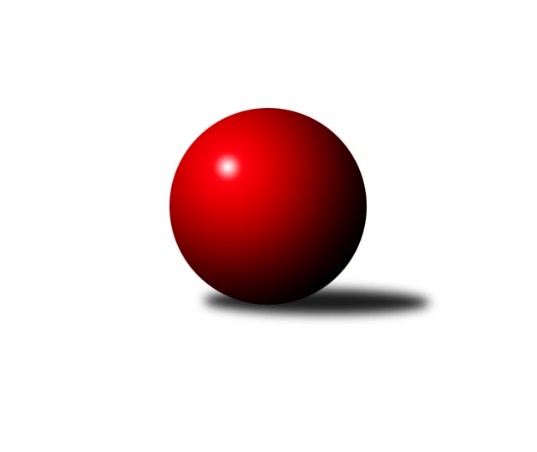 Č.13Ročník 2021/2022	3.2.2022Nejlepšího výkonu v tomto kole: 1763 dosáhlo družstvo: TJ LhotkaStředočeský krajský přebor II. třídy 2021/2022Výsledky 13. kolaSouhrnný přehled výsledků:TJ Sokol Kostelec nad Černými lesy B	- TJ Sokol Kostelec nad Černými lesy D	5:1	1612:1546	5.5:2.5	3.2.KK Kosmonosy C	- TJ Lhotka	1:5	1673:1763	2.0:6.0	3.2.TJ Sokol Kostelec nad Černými lesy C	- TJ Sokol Brandýs nad Labem B	6:0	1687:1477	7.0:1.0	3.2.Tabulka družstev:	1.	TJ Lhotka	13	12	0	1	59.5 : 18.5 	67.0 : 37.0 	 1618	24	2.	TJ Sokol Kostelec nad Černými lesy C	13	9	0	4	47.5 : 30.5 	60.5 : 43.5 	 1583	18	3.	KK Kosmonosy C	13	8	0	5	48.0 : 30.0 	54.5 : 49.5 	 1595	16	4.	TJ Sokol Brandýs nad Labem B	13	3	1	9	28.0 : 50.0 	48.5 : 55.5 	 1536	7	5.	TJ Sokol Kostelec nad Černými lesy B	13	3	1	9	26.5 : 51.5 	36.5 : 67.5 	 1544	7	6.	TJ Sokol Kostelec nad Černými lesy D	13	3	0	10	24.5 : 53.5 	45.0 : 59.0 	 1471	6Podrobné výsledky kola:	 TJ Sokol Kostelec nad Černými lesy B	1612	5:1	1546	TJ Sokol Kostelec nad Černými lesy D	Jakub Hlava	 	 200 	 202 		402 	 1.5:0.5 	 367 	 	165 	 202		Peter Fajkus	Martin Bulíček	 	 220 	 201 		421 	 1:1 	 424 	 	228 	 196		František Zahajský	Kamil Rodinger	 	 180 	 208 		388 	 1:1 	 376 	 	190 	 186		Vítězslav Hampl	Michal Třeštík	 	 187 	 214 		401 	 2:0 	 379 	 	172 	 207		Josef Boumarozhodčí: vedoucí družstevNejlepší výkon utkání: 424 - František Zahajský	 KK Kosmonosy C	1673	1:5	1763	TJ Lhotka	Filip Bajer	 	 227 	 192 		419 	 1:1 	 403 	 	203 	 200		Josef Hejduk	Luděk Horák	 	 208 	 189 		397 	 1:1 	 415 	 	207 	 208		Barbora Fajrajzlová	Radek Horák	 	 218 	 232 		450 	 0:2 	 488 	 	232 	 256		Dušan Hejduk	Ladislav Dytrych	 	 213 	 194 		407 	 0:2 	 457 	 	236 	 221		Jakub Novýrozhodčí:  Vedoucí družstevNejlepší výkon utkání: 488 - Dušan Hejduk	 TJ Sokol Kostelec nad Černými lesy C	1687	6:0	1477	TJ Sokol Brandýs nad Labem B	Veronika Šatavová	 	 212 	 237 		449 	 1:1 	 424 	 	218 	 206		Lukáš Kotek	Vojtěch Stárek	 	 207 	 216 		423 	 2:0 	 390 	 	183 	 207		Jakub Šarboch	Jaroslava Soukenková	 	 193 	 206 		399 	 2:0 	 330 	 	162 	 168		Pavel Schober	Martin Šatava	 	 213 	 203 		416 	 2:0 	 333 	 	169 	 164		Oldřich Nechvátalrozhodčí: David NovákNejlepší výkon utkání: 449 - Veronika ŠatavováPořadí jednotlivců:	jméno hráče	družstvo	celkem	plné	dorážka	chyby	poměr kuž.	Maximum	1.	Dušan Hejduk 	TJ Lhotka	429.08	300.1	129.0	4.3	4/4	(488)	2.	Jakub Hlava 	TJ Sokol Kostelec nad Černými lesy B	427.62	294.6	133.0	7.2	3/4	(440)	3.	Radek Horák 	KK Kosmonosy C	421.38	291.7	129.6	4.5	4/4	(451)	4.	Jakub Nový 	TJ Lhotka	415.98	294.7	121.3	8.0	4/4	(487)	5.	Vojtěch Stárek 	TJ Sokol Kostelec nad Černými lesy C	408.08	288.1	119.9	7.2	4/4	(455)	6.	Pavel Holec 	TJ Sokol Brandýs nad Labem B	407.33	287.3	120.1	7.3	3/4	(436)	7.	Barbora Fajrajzlová 	TJ Lhotka	407.00	287.0	120.0	6.8	3/4	(424)	8.	Jindřiška Svobodová 	KK Kosmonosy C	405.40	284.9	120.5	8.4	4/4	(459)	9.	Lukáš Kotek 	TJ Sokol Brandýs nad Labem B	403.11	281.1	122.0	7.9	4/4	(433)	10.	Jaroslava Soukenková 	TJ Sokol Kostelec nad Černými lesy C	400.69	280.4	120.3	7.5	4/4	(471)	11.	Filip Bajer 	KK Kosmonosy C	400.53	282.3	118.3	8.5	3/4	(439)	12.	Veronika Šatavová 	TJ Sokol Kostelec nad Černými lesy C	396.83	281.4	115.4	8.4	4/4	(449)	13.	Vítězslav Hampl 	TJ Sokol Kostelec nad Černými lesy D	396.70	281.7	115.0	8.4	3/4	(459)	14.	Martin Šatava 	TJ Sokol Kostelec nad Černými lesy C	396.39	278.6	117.8	7.3	3/4	(444)	15.	Martin Bulíček 	TJ Sokol Kostelec nad Černými lesy B	396.38	277.9	118.4	9.1	4/4	(421)	16.	Jan Novák 	TJ Sokol Kostelec nad Černými lesy B	393.25	285.6	107.7	10.8	3/4	(429)	17.	Oldřich Nechvátal 	TJ Sokol Brandýs nad Labem B	392.44	284.7	107.8	9.9	4/4	(439)	18.	Michal Třeštík 	TJ Sokol Kostelec nad Černými lesy B	392.16	280.9	111.3	10.6	4/4	(429)	19.	Josef Hejduk 	TJ Lhotka	391.32	280.1	111.2	11.7	4/4	(425)	20.	Luděk Horák 	KK Kosmonosy C	383.17	271.7	111.5	10.7	3/4	(430)	21.	František Zahajský 	TJ Sokol Kostelec nad Černými lesy D	375.75	267.3	108.5	10.3	4/4	(450)	22.	Ladislav Dytrych 	KK Kosmonosy C	371.72	257.0	114.7	10.9	3/4	(410)	23.	Pavel Schober 	TJ Sokol Brandýs nad Labem B	366.50	262.8	103.7	11.8	4/4	(396)	24.	Jan Platil 	TJ Sokol Kostelec nad Černými lesy D	366.25	265.3	100.9	12.3	4/4	(439)	25.	Jakub Šarboch 	TJ Sokol Brandýs nad Labem B	366.06	263.4	102.7	9.1	3/4	(395)	26.	Josef Bouma 	TJ Sokol Kostelec nad Černými lesy D	354.62	265.2	89.4	20.3	3/4	(435)	27.	Peter Fajkus 	TJ Sokol Kostelec nad Černými lesy D	349.67	258.3	91.4	17.2	3/4	(411)	28.	Ladislav Sopr 	TJ Sokol Brandýs nad Labem B	345.50	263.5	82.0	18.2	3/4	(356)	29.	Tomáš Kužel 	TJ Sokol Kostelec nad Černými lesy B	328.00	240.6	87.4	17.1	3/4	(371)		Zdeněk Bayer 	KK Kosmonosy C	428.75	294.0	134.8	5.0	1/4	(446)		Pavel Nový 	TJ Lhotka	416.75	290.8	126.0	7.5	2/4	(442)		Daniel Sus 	TJ Sokol Kostelec nad Černými lesy C	401.00	295.0	106.0	14.0	1/4	(401)		Pavla Hřebejková 	TJ Sokol Kostelec nad Černými lesy C	389.75	290.5	99.3	14.8	2/4	(417)		Milan Hejduk 	TJ Lhotka	384.50	271.0	113.5	11.0	2/4	(404)		Karel Nový 	TJ Lhotka	377.00	265.5	111.5	7.5	2/4	(379)		Jaroslav Novák 	TJ Sokol Kostelec nad Černými lesy B	373.00	259.5	113.5	10.0	2/4	(407)		Eva Křenková 	TJ Sokol Brandýs nad Labem B	369.50	264.8	104.8	9.5	2/4	(379)		Kamil Rodinger 	TJ Sokol Kostelec nad Černými lesy B	364.42	266.7	97.8	13.7	2/4	(394)		Michal Hejduk 	TJ Lhotka	335.00	253.0	82.0	23.0	1/4	(335)		Jana Hrubcová 	TJ Sokol Kostelec nad Černými lesy C	279.00	222.0	57.0	25.0	1/4	(279)Sportovně technické informace:Starty náhradníků:registrační číslo	jméno a příjmení 	datum startu 	družstvo	číslo startu
Hráči dopsaní na soupisku:registrační číslo	jméno a příjmení 	datum startu 	družstvo	25313	Jakub Šarboch	03.02.2022	TJ Sokol Brandýs nad Labem B	Program dalšího kola:14. kolo10.2.2022	čt	17:00	TJ Sokol Brandýs nad Labem B - TJ Sokol Kostelec nad Černými lesy D	10.2.2022	čt	18:00	TJ Sokol Kostelec nad Černými lesy C - KK Kosmonosy C	Nejlepší šestka kola - absolutněNejlepší šestka kola - absolutněNejlepší šestka kola - absolutněNejlepší šestka kola - absolutněNejlepší šestka kola - dle průměru kuželenNejlepší šestka kola - dle průměru kuželenNejlepší šestka kola - dle průměru kuželenNejlepší šestka kola - dle průměru kuželenNejlepší šestka kola - dle průměru kuželenPočetJménoNázev týmuVýkonPočetJménoNázev týmuPrůměr (%)Výkon6xDušan HejdukLhotka A4889xDušan HejdukLhotka A118.554883xJakub NovýLhotka A4575xJakub NovýLhotka A111.024579xRadek HorákKosmonosy C4503xVeronika ŠatavováKostelec nČl C110.844494xVeronika ŠatavováKostelec nČl C4497xRadek HorákKosmonosy C109.324504xFrantišek ZahajskýKostelec nČl D4244xFrantišek ZahajskýKostelec nČl D104.674245xLukáš KotekBrandýs nL B4245xLukáš KotekBrandýs nL B104.67424